Ministerul Educaţiei, Culturii şi Cercetării al Republicii MoldovaMinisterul Agriculturii, Dezvoltării Regionale şi Mediului al Republicii MoldovaI.P. Centrul de Excelenţă în Viticultură şi Vinificaţie din ChişinăuChișinău 2020I. O B I E C T I V E L E  ANULUI  2019 – 2020 1. 1  Dezvoltarea continuă a relaţiilor de parteneriat, în vederea realizării stagiilor  practice, cu agenţii economici, asociaţiile de profil.1.2 Organizarea activităţilor extracurriculare (vizite tematice la expoziţii, întreprinderi de succes, workshop-uri, seminare, conferinţe tematice) în cadrul orelor de instruire practică.1. 3  Colaborarea cu instituţiile de învăţământ şi de cercetare din ţară.1. 4  Evaluarea rezultatelor elevilor obţinute în cadrul practicii de specialitate, tehnologice, ce precede probele de absolvire, desfăşurate la agenţii economici.1. 5  Utilizarea tehnologiilor IT la instruirea practică.II. ACTIVITĂŢI  ORGANIZATORICESemestrul ISemestrul IINr.cr.Denumirea activităţiiForma realizăriiTermen de realizareResponsabili, executoriRemarcă123456Semestrul ISemestrul ISemestrul ISemestrul ISemestrul ISemestrul I2.1Încheierea contractelor de colaborare în domeniul instruirii practice cu agenţii economici.39 contracte semnate Semestrul I S. Zabolotnîi A. Boian+2.2Organizarea întrunirilor instructive cu elevii înainte de plecare la stagiile practice.4 ședințe de instruire cu grupele anului 3 și 4 Semestrul IA. Boian Profesorii de specialitate+2.3Desemnarea cadrelor didactice responsabile de monitorizarea practicii şi acordarea consultaţiilor elevilor şi instructorilor de la întreprindere.Ordin elaboratSemestrul IA. BoianProfesorii de specialitate conducători de practică+2.4Organizarea susţinerii publice a raportului rezultat al practicii tehnologice şi ce precede probele de absolvire.4 ședințe publice de susținere a rapoartelorAgende prezentate4 procese verbale întocmiteSemestrul IA. Boian O. NogailîcProfesorii de specialitate+2.5Organizarea vizitelor de studiu la CIE MOLDEXPO S.A. Expoziţia-târg internaţională de toamnă „FARMER” „MOLDAGROTEH” 2019Ordin elaborat4 grupe participante16.10 – 18.10.2019A. BoianProfesorii de specialitate+2.6Organizarea participării elevilor la seminare tematice, desfăşurate/organizate, de către Proiectul Agricultura Performantă în Moldova (transport asigurat de către proiect)Ordin elaborat3 vizite de studiu3 grupe09-10.2019A. BoianProfesorii de specialitate+2.7Elaborarea proiectelor de ordine pentru delegarea elevilor în vizite de studii, excursii, practică, în afara instituţiei de învăţământCca  20  proiecte de  ordinSemestrul IA. Boian+2.8Activităţi ce ţin de implementarea învăţământului dual în cadrul I.P. CNVVCSpecialitatea 714100 Mecatronică maşini şi utilaje agricoleVizită la un agent econonic ElittehnicaDiscuții telefonice cu reprezentantul întreprinderilor Agrotehcomerț, ZernofElaborarea a 3 acorduri de colaborare cu 3 întreprinderiSemestrul I A. Boian+2.9Elaborarea proiectului de grant pentru dotarea cu instrumente și echipamente necesare pentru practica de specialitate la viticultură (în sumă de peste 100000 lei).Proiect scris și aprobatOctombrie – noiembrie 2019A. BoianS. Cociorvă+Semestrul IISemestrul IISemestrul IISemestrul IISemestrul IISemestrul II2.10Elaborarea programului conferinţei ştiinţifico-practice a elevilor din centrul de excelenţăProgram aprobatFebruarie 2020A. BoianO. Nogailîc+2.11Organizarea vizitelor de studii la CIE MOLDEXPO S.A. Expoziţia-târg, naţională  „MADE IN MOLDOVA” 2020Vizită de studii doar gr. TPOF-16129.01.-02.02. 2020A. Boian+2.12Organizarea vizitelor de studii la CIE MOLDEXPO S.A. Expoziţia internaţională „TOURISM. LEISURE. HOTELS” 2020Vizite de studii toate grupele specialitatea Turism14.02.-15.02. 2020A. BoianL. OstrofețV. DiaconS. Catană+2.13Organizarea conferinţei ştiinţifico-practice etapa I-a în cadrul centrului de excelenţă.ProgramAmenajarea săliiPrezentări PPTLucrări de cercetareDiplome27.02.2020S. CociorvăA. BoianO. NogailîcM. TripacL. Ostrofeț+2.14Elaborarea programului concursului intern „Cel mai iscusit tăietor al viţei de vie”Program aprobatMartie 2020A. BoianM. Tripac+2.15Organizarea vizitelor de studii la CIE MOLDEXPO S.A. Expoziţia-târg internaţională de primăvară „MOLDAGROTEH” 2020Nerealizat (amânarea expoziției)11.03.-14.03. 2020A. Boian-2.16Organizarea concursului  intern „Cel mai iscusit tăietor al viţei de vie” cu grupa anului IV de studii, VO-161ProgramTesteActivitatea practică05.03.2020A. BoianM. TripacE. Jiznev+2.17Organizarea practicii de instruire, specialitate, tehnologică I, II, ce precede probele de absolvire, conform graficului procesului de învăţământ, semestrul II, anul de studii 2019 – 2020La distanță (online)Ordin elaboratInstruirea elevilor online prin intermediul ZOOMElaborarea paginilor pentru fiecare grupă și practică în classroomMonitorizarea online dă către conducătorii practiciiAgenda formării profesionaleMartie – Mai 2020A. BoianConducătorii de practică+2.18Semnarea acordului de colaborare cu întreprinderile în vederea instruirii practice a cadrelor didactice de specialitateAcord nesemnatMartie 2020S. ZabolotnîiS. CociorvăA. Boian-2.19Instruirea cadrelor didactice de specialitate la întreprindereInstruire nerealizatăMartie – Mai 2020A. BoianCadrele didactice de specialitate-2.20Instalarea suportului la plantaţia de viţă de vie, lotul didactic (1 ha)Proiectarea Procurarea materealelor necesareMontarea spalierului verticalMartie – iunie 2020S. ZabolotnîiA. BoianM. TripacG. Jaloba+2.21Elaborarea actelor ncesare privind achiziționarea instrumentelor, inventarului, echipamentelor prin  procedura  de valoare  mică în cadrul proiectului Dezvoltarea zonelor rurale în Republica Moldova (DevRAM) (2017/389-857). Partea I: Creșterea competitivității sectorului agroalimentar prin integrarea acestuia în lanțurile valorice interne și globale, în special a sectorului culturii de soia,  susținut financiar de Uniunea Europeană, implementat de Centrul Educațional PRO DIDACTICA, în parteneriat cu Agenția Austriacă de Dezvoltare/ADA și Asociația Donau Soja (Austria) (Consolidarea capacității tehnice a instituției în vederea implementării standardelor de calitate în sectorul agroalimentar)Invitații de participareFormulareOferte parveniteAchizițoinarea instrumentelor, inventarului, echipamentelor Februarie – Iunie 2020S. ZabolotnîiA. BoianT. PopaM. TripacG. Jaloba+2.22Organizarea excursiilor didactice la CIE MOLDEXPO S.A. Expoziţia internaţională „FOOD & DRINKS” „FOOD TECHNOLOGY” 2020Nerealizat (amânarea expoziției)14.05.-16.05. 2020A. Boian-2.23Vizite de studii planificate în cadrul orelor practiceNerealizatMartie – Iunie 2020A. BoianProfesorii de speecialitate-Nr.d/oActivitateaData/ Locul / OraResponsabilDovezi/Foto1Elaborarea graficului procesului de învățământ, anul de studii 2019 – 2020http://ipcnvvc.blogspot.com/p/planificarea-anuala.html 08-09.2019A. Boian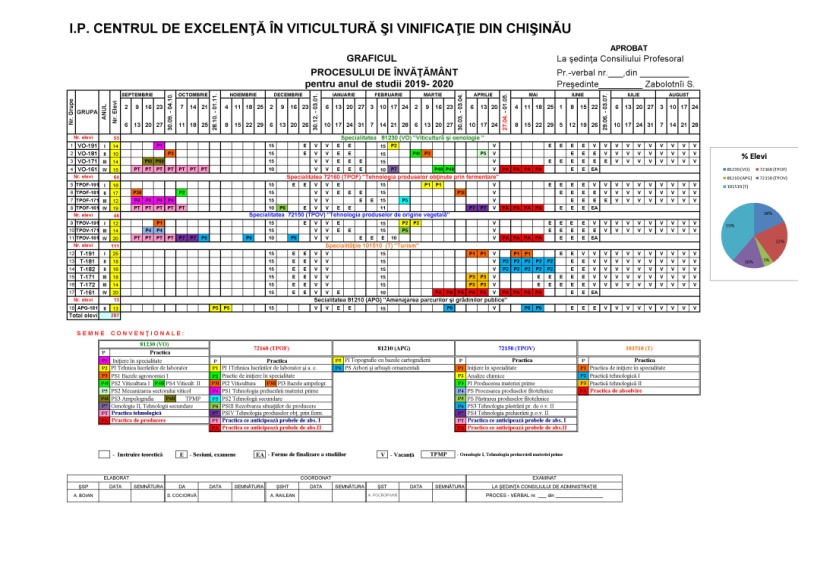 2Redactarea agendei de practică pentru elevi și a planului de lungă durată la instruirea practică pentru profesorii conducători08-09.2019A. Boian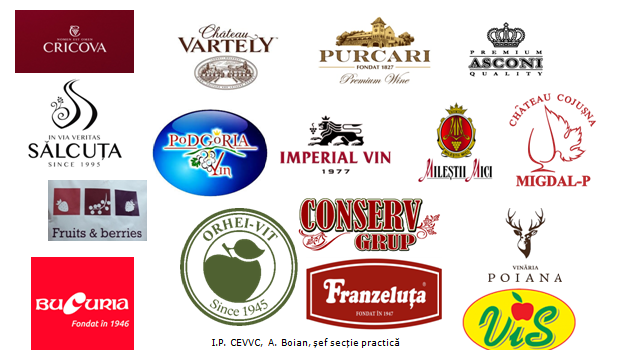 3Chestionarea elevilor anul 3 – 4, referitor la locurile de practică selectatPână la 03.09.2019A. Boian4Elaborarea și semnarea a 39 contracte de practică cu agenții economici pentru anul de studii 2019 – 2020, sem IPrima decadă a lunii septembrie 2019A. Boian5Elaborarea a cca 20 proiecte de ordin privind delegarea elevilor la practică și a deplasărilor, sem IPe parcursul Sem. IA. Boian6Instruirea elevilor anului 3 și 4, privind desfășurarea practicii de specialitate și tehnologică.06.09.2019A. BoianO. NogailîcI. GrizaC. Coșciug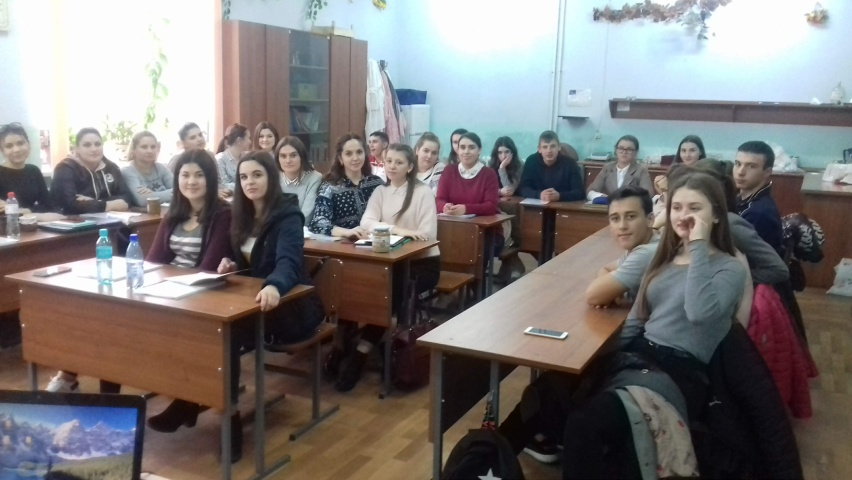 7Delegarea elevilor anului 3 TPOF și anul 4 VO, TPOF, TPOV, la practica ce precede probele de absolvire I, tehnologică, de specialitate.09.09.2019A. Boian8Organizarea vizitei de studiu   r. Cahul, s. Burlacu, întreprinderea Terra Vitis SRL, gr. VO – 171, 181organizate, de către Proiectul Agricultura Performantă în Moldova (transport asigurat de către proiect)https://www.facebook.com/photo.php?fbid=3019448961463854&set=pcb.910852595934957&type=3&theater&ifg=106.09.2019A. BoianM. Tripac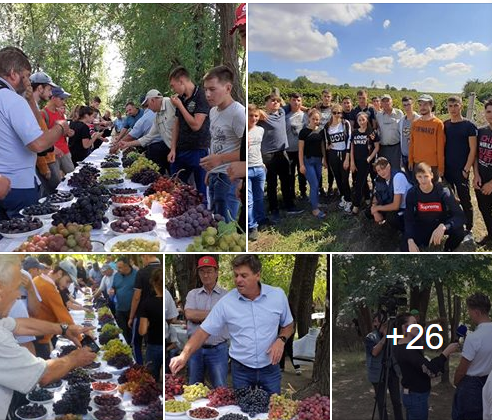 9Organizarea vizitei de studiu la întreprinderea "Frații Vaipan" SRL., r. Căuşeni or. Căinari, cu levii gr. TPOF-181, în cadrul orelor practice la viticultură, la Ziua demonstrativă a câmpului cu tema "Sistemul Pergola-Tehnologie performantă de creştere a strugurilir" organizat în parteneriat de Proiectul USAID Agricultura Performantă în Moldova, Asociația Producătorilor de Struguri de Masă Cahul.https://www.facebook.com/photo.php?fbid=3037297429679007&set=pcb.915501302136753&type=3&theater&ifg=112.09.2019A. BoianM. Tripac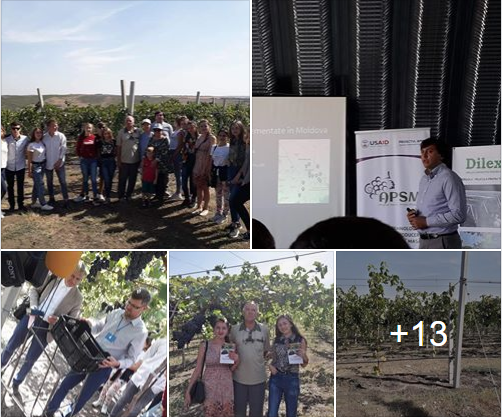 10Elaborarea regulamentului intern pentru instruirea practicăhttps://drive.google.com/drive/folders/1q_M5tI-ZN0QGfm3mLZ8-a1QWvOylFC8B 17.09.2019A. Boian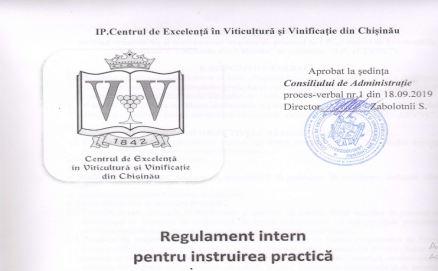 11Elaborarea prezentării PPT, Activitatea I.P.CEVVC, prezentat la  Forumul elevilor şi studenților din domeniul agroalimentar, organizat în incinta CIE MOLDEXPO  2019https://www.facebook.com/svetlana.cociorva.9/videos/996691120723154/UzpfSTEwMDAwMTk2MzM5NDg0MzpWSzo5NDIwNTQzOTI4MTQ3Nzc/26.09.2019A. Boian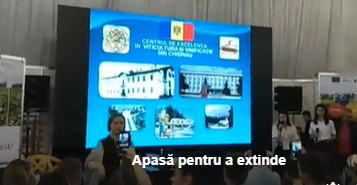 12Activități la care au participat elevii în cadrul practicii de inițiere, specialitate, tehnologiceIarmarocul EcoLocalhttps://www.facebook.com/photo.php?fbid=3040956465979770&set=pcb.916483315371885&type=3&theater&ifg=114.09.2019L. Castraveț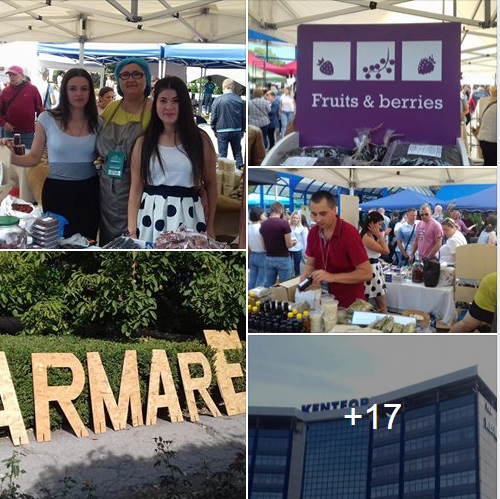 12Elevii gr. TPOV 191, 171Prepararea din diverse #produse #vegetale #deserturi (#trufe) #energizantehttps://www.facebook.com/photo.php?fbid=3051302814945135&set=pcb.919226838430866&type=3&theater&ifg=118.09.2019L. CastravețI. GrizaE. Jiznev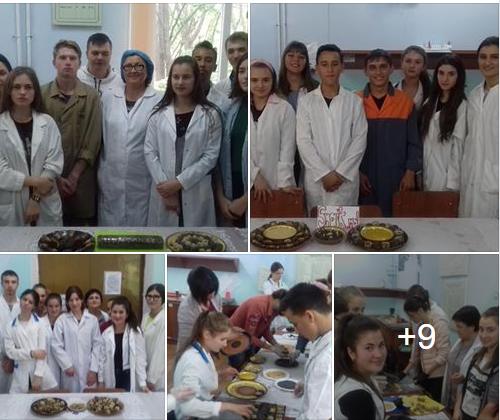  Elevii gr.TPOV-171 au participat la instruiri organizate de AGENȚIA DE STAT PENTRU PROPRIETATEA INTELECTUALĂhttps://www.facebook.com/photo.php?fbid=3077130335695716&set=pcb.925946424425574&type=3&theater&ifg=127.09.2019L. CastravețE. Jiznev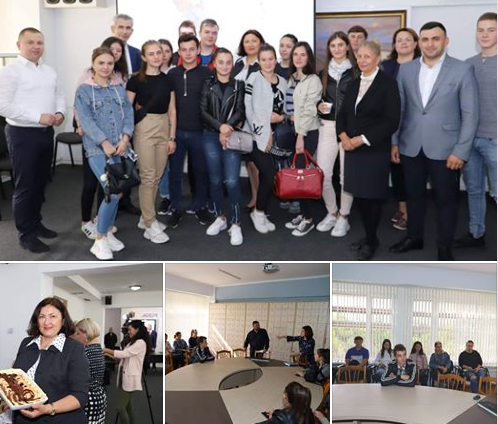 Organizarea vizitelor de studiu cu gr. VO – 191, 181, TPOF – 181, TPOV – 171, la CIE MOLDEXPO S.A. Expoziţia-târg internaţională de toamnă „FARMER” „MOLDAGROTEH” 201916.10 – 18.10.2019A. Boian S. ZabolotnîiE. JiznevM. TripacI. Griza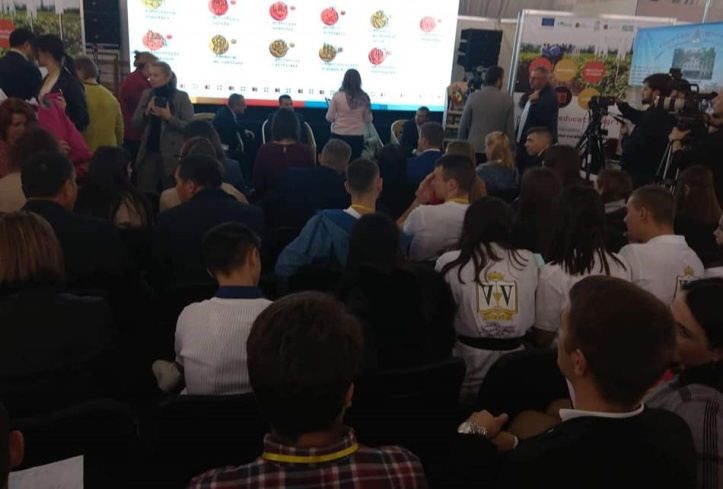 Practica de instruire Specialitatea APG https://www.facebook.com/photo.php?fbid=3273063979435683&set=pcb.978966315790251&type=3&theater&ifg=110.2019A. Boian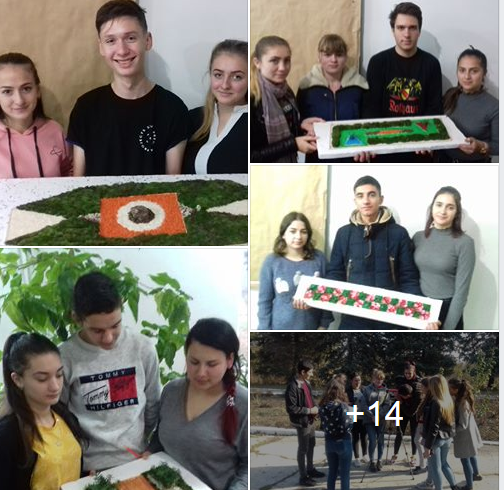 Practica de specialitate/ tehnologică VO, TPOF09-10.2019Boian O. NogailîcM. Tripac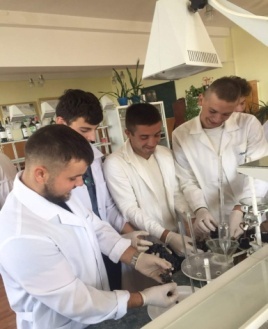 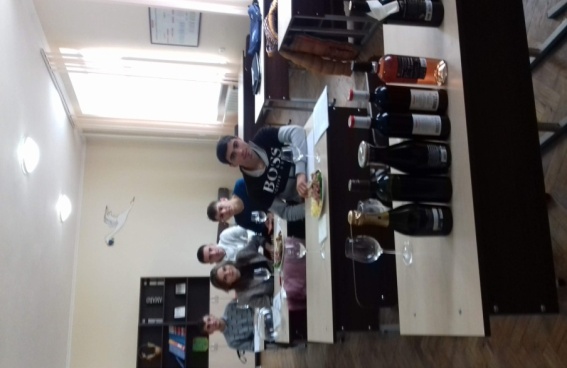 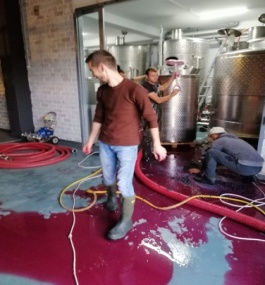 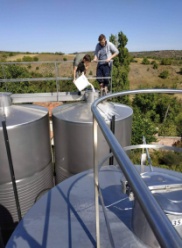 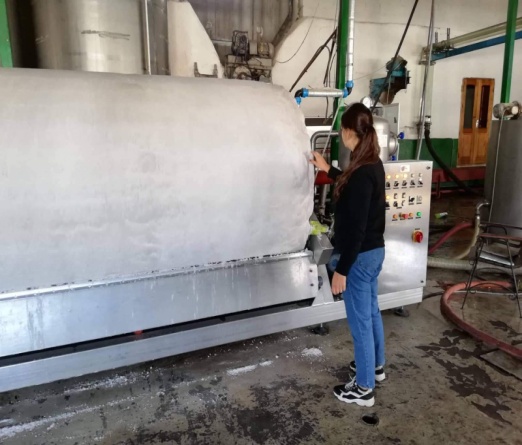 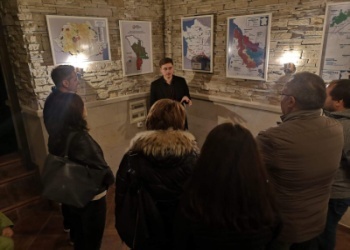 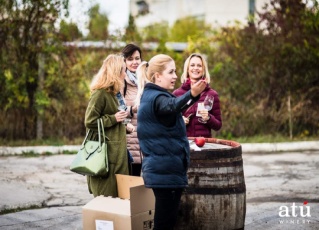 Practica ce anticipează probele de absolvire, specialitatea TPOV09-10.2019L. Castraveț         I. Griza         C. Coșciug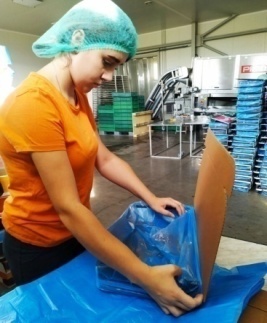 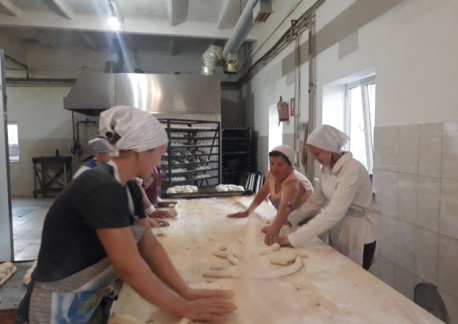 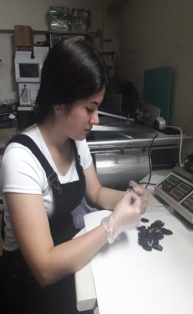 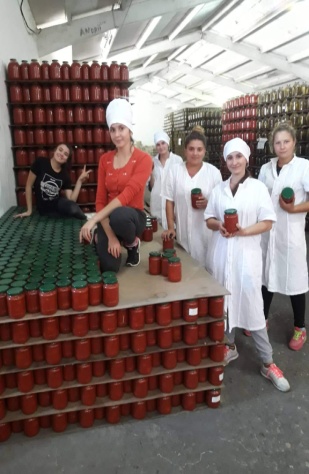 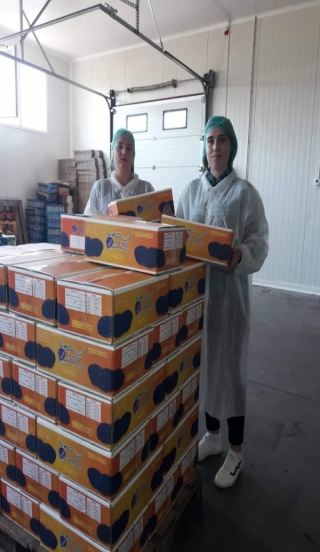 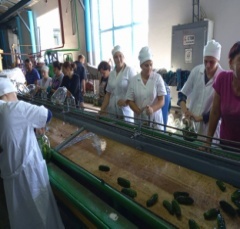 Vizita de studii a gr. TPOV 161 în cadrul practicii de specialitate la FPC ,,CODRU-ST,, S.R.L.https://www.facebook.com/photo.php?fbid=3427891027286310&set=pcb.1023141088039440&type=3&theater&ifg=115.01.2020         I. Griza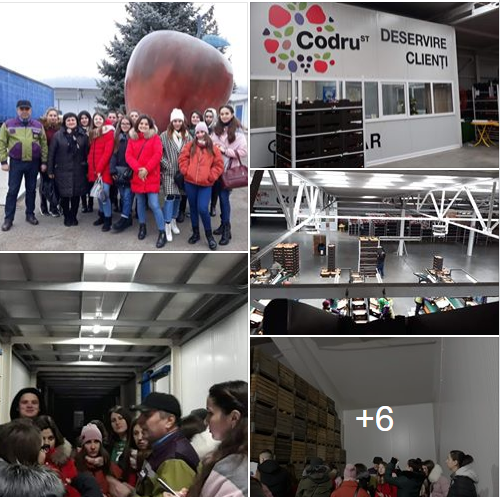 Activitatea practică a gr. TPOV 161 în cadrul practicii de specialitate la CÎ FRUITMOL GROUPhttps://www.facebook.com/photo.php?fbid=3431312780277468&set=pcb.1024165664603649&type=3&theater&ifg=116-17.01.2020         I. GrizaL. Castraveț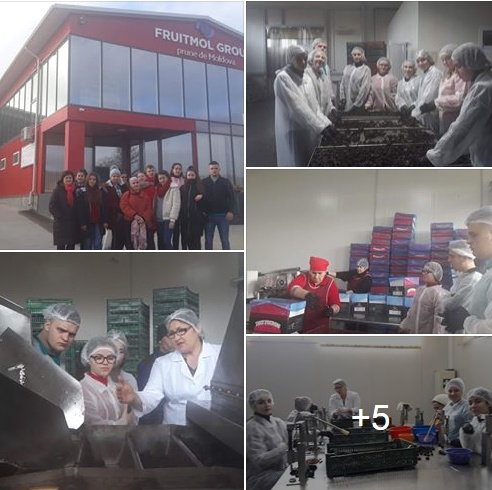 13Elevii gr. VO-171, în cadrul orelor practicii de specialitate au participat la seminarul de instruire cu genericul "Pregătirea plantațiilor viticole, soiuri de masă pentru iernat. Promovarea tehnologiilor performante" organizat în exploatația agricolă "Largul Holdelor" SRL., s. Grigorievca, r. Căuşeni, în parteneriat cu Proiectul USAID Agricultura Performantă în Moldova, Asociația Producătorilor de Struguri de Masă Cahul.https://www.facebook.com/photo.php?fbid=3140773772664705&set=pcb.942917706061779&type=3&theater&ifg=116.10.2019A. Boian M. Tripac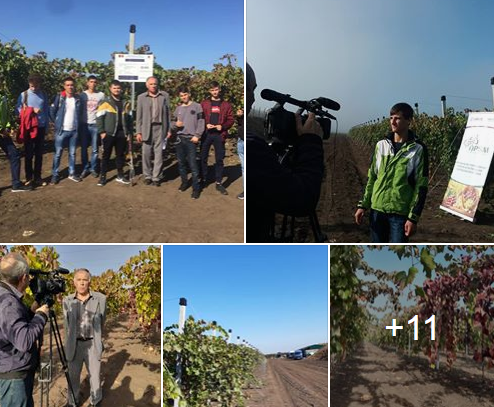 14Susținerea publică a rapoartelor rezultat al practicii de specialitate și tehnologice10-11.2019A. BoianComisia de evaluare a rezultatelor practicii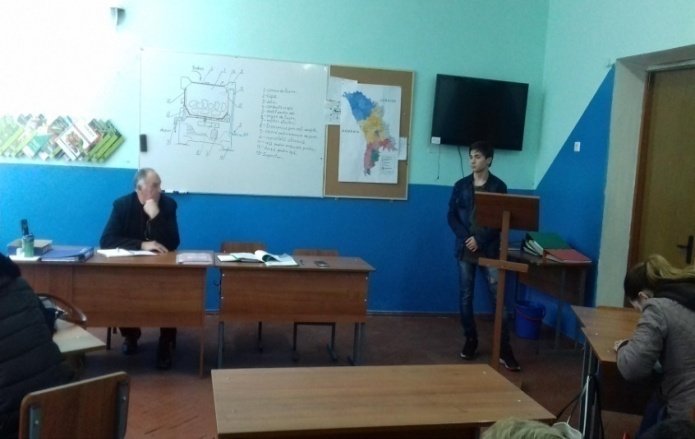 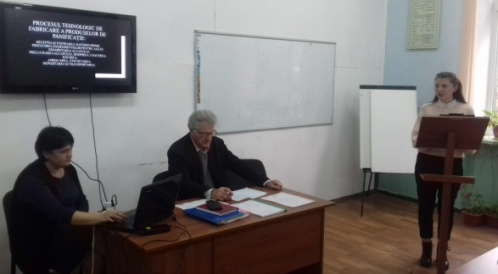 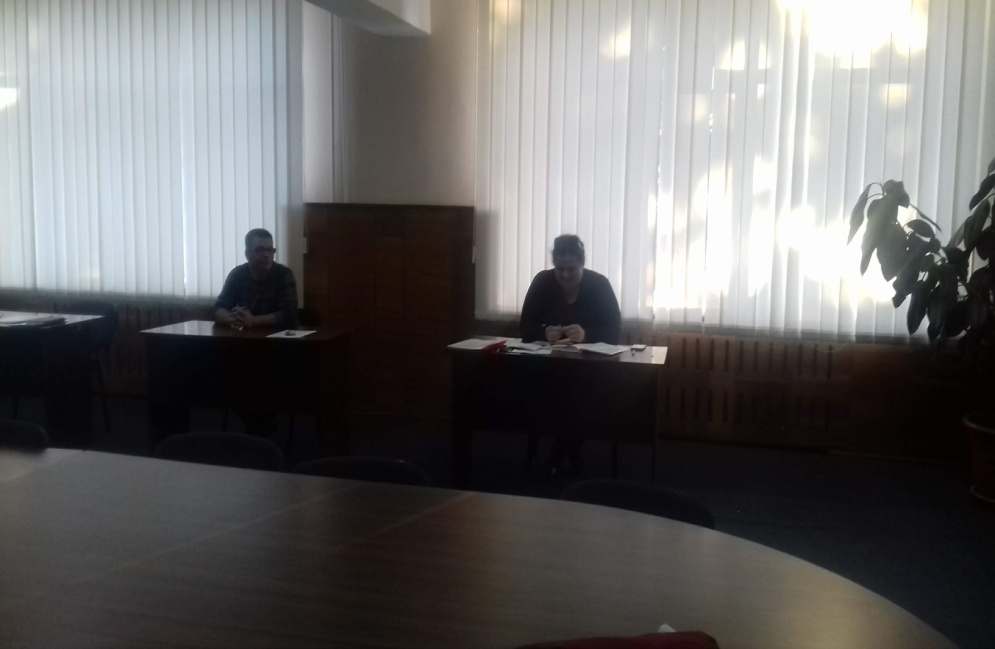 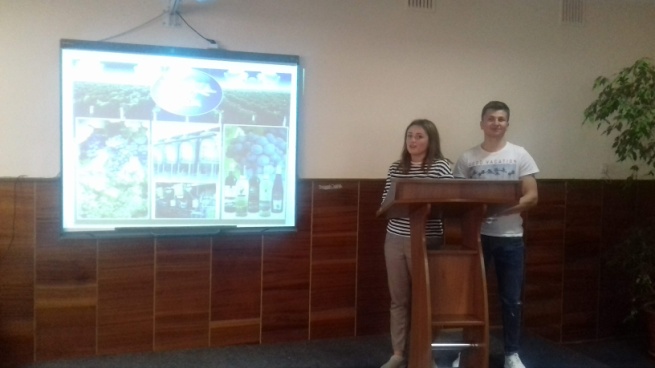 15,,Întrunirea republicană a șefilor secție instruire practică din instituțiile de învățământ profesional tehnic din subordinea MADRM''https://www.facebook.com/photo.php?fbid=3276391399102941&set=pcb.979928302360719&type=3&theater&ifg=129.11.2019S. CociorvăI. GrizaA. BoianE. Jiznev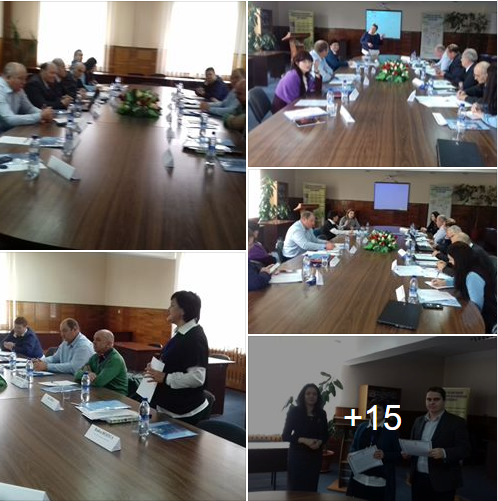 16Elaborarea proiectului de grant pentru dotarea cu instrumente și echiament necesar la practica de specialitate în viticultură (peste 100 mii lei). 10 – 12.2019S. CociorvăA. BoianM. Tripac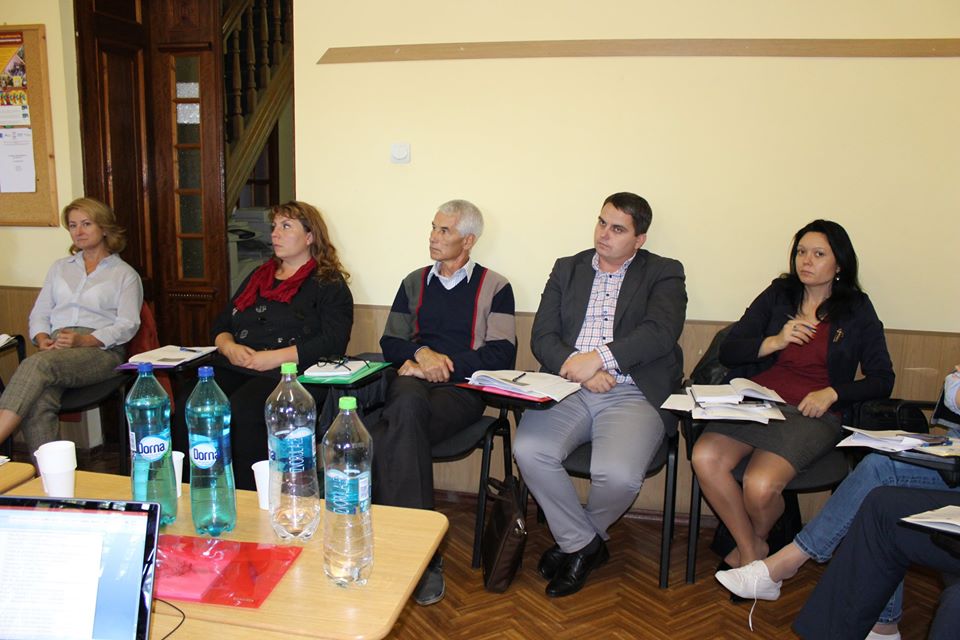 17În cadrul Proiectului Uniunii Europene, DevRAM, semnarea Contractului de Grant, între CE Pro Didactica şi IP CEVVC, pentru realizarea proiectului "Consolidarea capacității tehnice a instituției în vederea implementării standardelor de calitate în sectorul agroalimentar"https://www.facebook.com/photo.php?fbid=3434595733282506&set=pcb.1025039271182955&type=3&theater&ifg=117.01.2020S. Zabolotnîi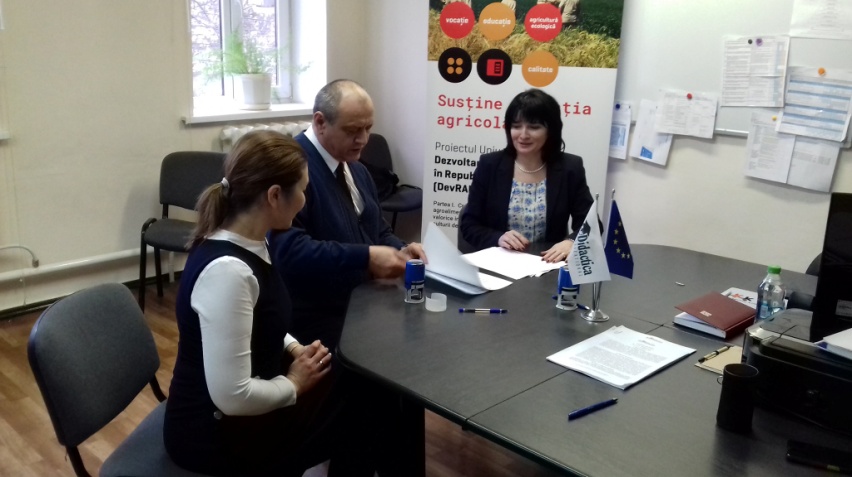 18Elaborarea planului stagierii cadrelor didactice de specialitate la întreprindere, anul de studii 2019 – 2020, 2020 – 2021Decembrie 2019A. BoianO. Nogailîc19Elaborarea programului stagierii cadrelor didactice de specialitate în cadrul întreprinderilorIanuarie 2020A. BoianNr.d/oActivitateaResponsabilData/ Locul / OraDovezi/Foto20Elaborarea programului conferinţei ştiinţifico-practice a elevilor din centrul de excelenţăA. BoianO. NogailîcFebruarie 2020Ordin, Program aprobat21Organizarea vizitelor de studii la CIE MOLDEXPO S.A. Expoziţia-târg, naţională  „MADE IN MOLDOVA” 2020A. Boian29.01.-02.02. 2020Ordin de delegare22Organizarea vizitelor de studii la CIE MOLDEXPO S.A. Expoziţia internaţională „TOURISM. LEISURE. HOTELS” 2020https://www.facebook.com/photo.php?fbid=3520022404739838&set=pcb.1045255679161314&type=3&theater&ifg=1A. BoianL. OstrofețV. Diacon S. Catană14.02.-15.02. 2020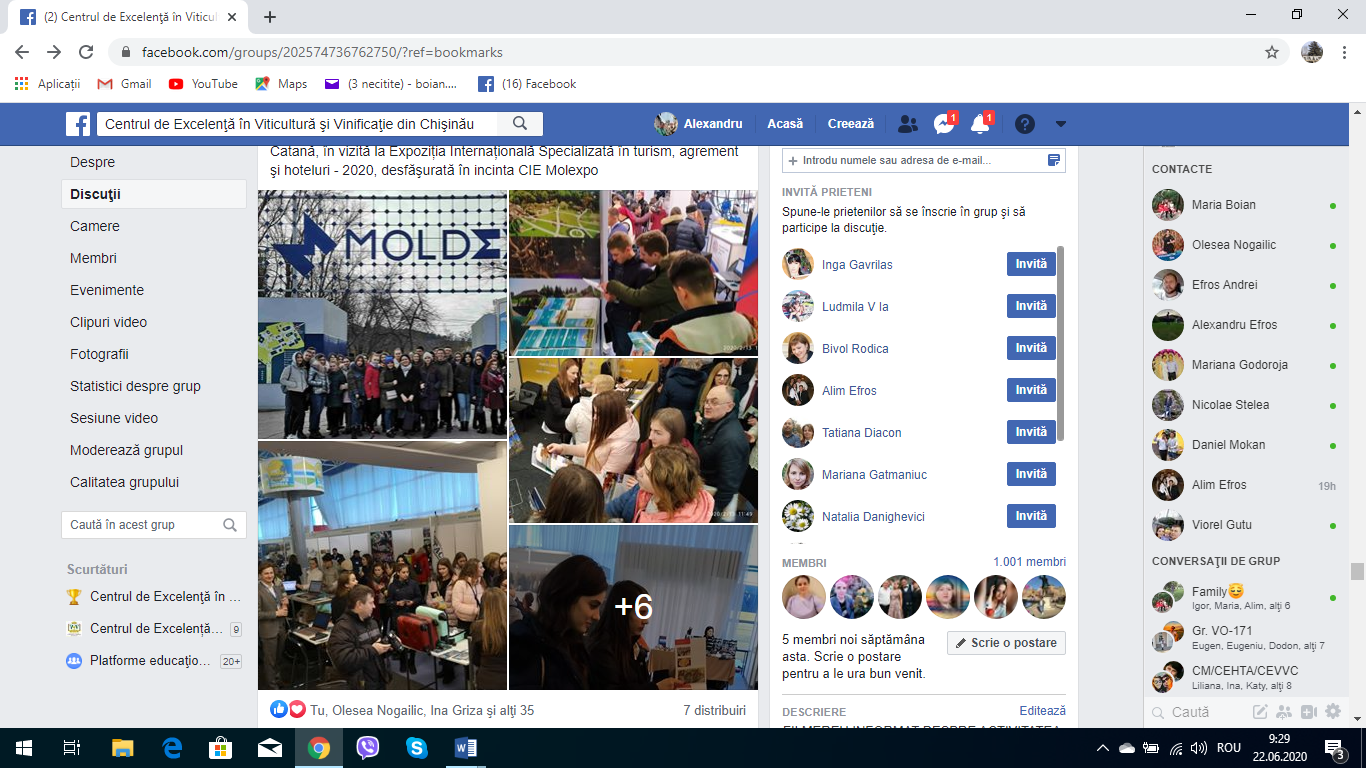 23Organizarea conferinţei ştiinţifico-practice etapa I-a în cadrul centrului de excelenţă.https://www.facebook.com/2489367774440567/photos/pcb.2990556770988329/2990544320989574/?type=3&theater&ifg=1S. ZabolotnîiS. CociorvăA. BoianO. NogailîcL. OstrofețM. Tripac27.02.2020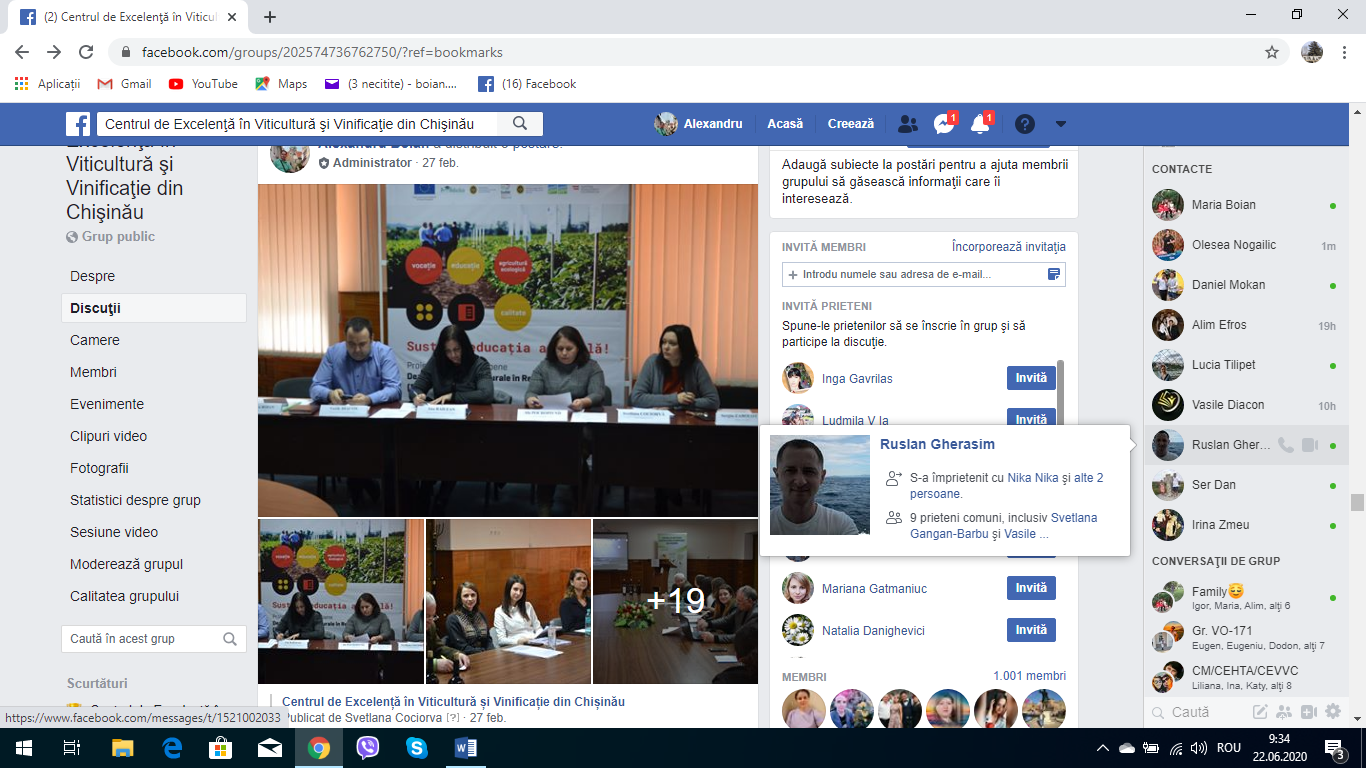 24Participare la Conferința Națională ”Valorificarea oportunităților de piață a sectorului de pomușoare”Profesorul Coșciug Constantin cu elevele gr. TPOV-161https://www.facebook.com/photo.php?fbid=3563297017079043&set=pcb.1055720324781516&type=3&theater&ifg=1A. BoianC. Coșciug27.02.2020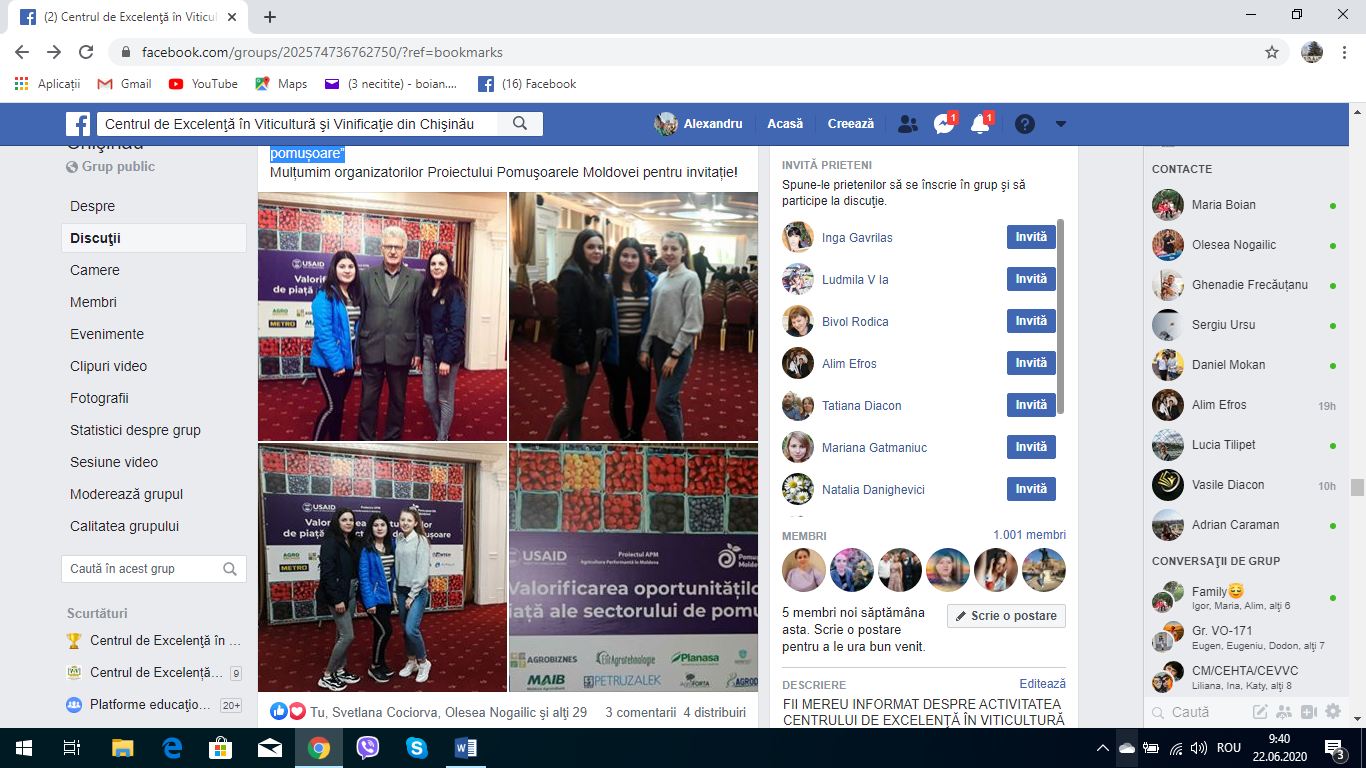 25Elaborarea programului concursului intern „Cel mai iscusit tăietor al viţei de vie”A. BoianM. TripacMartie 2020Ordin semnat, Program aprobat26Organizarea vizitelor de studii la CIE MOLDEXPO S.A. Expoziţia-târg internaţională de primăvară „MOLDAGROTEH” 2020A. Boian11.03.-14.03. 2020Nerealizat (amânarea expoziției)27Organizarea concursului  intern „Cel mai iscusit tăietor al viţei de vie” cu grupa anului IV de studii, VO-161Locul I – Lupu ElenaLocul II – Jurjiu MihaelaLocul III – Parmaclii TatianaS. ZabolotnîiA. BoianM. TripacE. Jiznev05.03.2020Program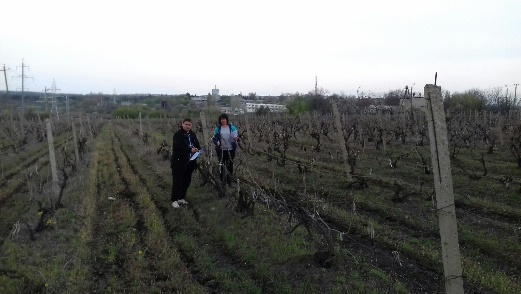 TesteActivitatea practică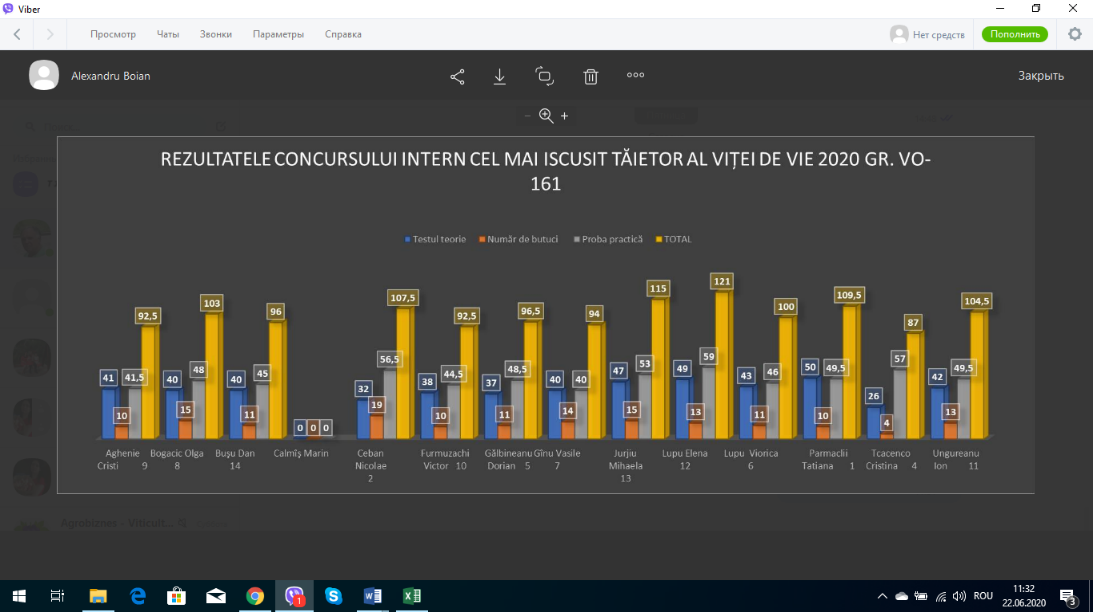 28Masă rotundă organizată cu suportul USAID Proiectul APMP. Genericul "Parteneriat pentru pregătirea specialiştilor în sectorul de producere a strugurilor de masă" la care au participat elevii, profesorii dar şi agenții economici din domeniu. Mulțumim mult dl Dumitru Mihov, consultant național, pentru tehnologiile avansate aplicate la soiurile de struguri pentru masă, prezentate.https://www.facebook.com/2489367774440567/photos/pcb.3007728549271151/3007727532604586/?type=3&theater&ifg=1S. ZabolotnîiS. CociorvăA. Boian06.03.2020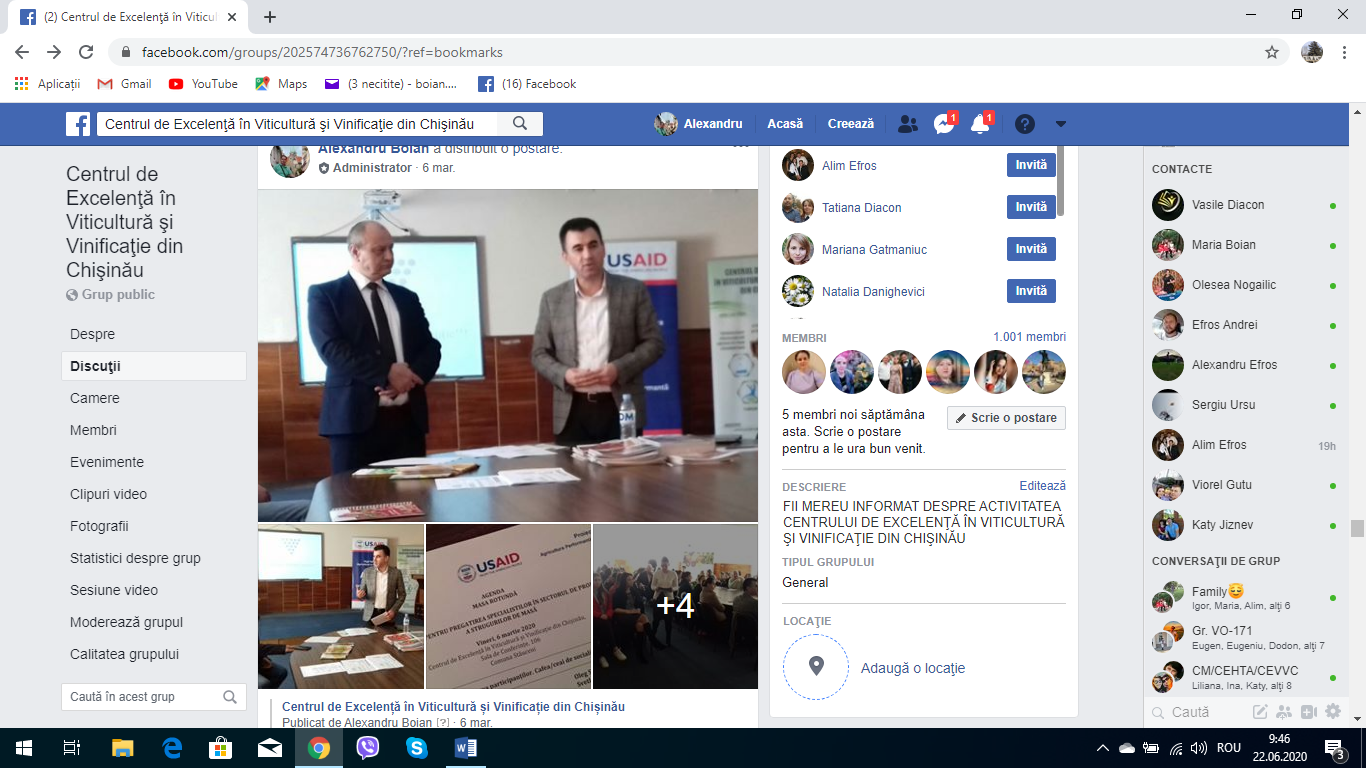 29Organizarea practicii de instruire, specialitate, tehnologică I, II, ce precede probele de absolvire, conform graficului procesului de învăţământ, semestrul II, anul de studii 2019 – 2020A. BoianProfesorii de specialitate conducători de practicăMartie – Mai 2020La distanță (online)Ordin elaboratInstruirea elevilor online prin intermediul ZOOMElaborarea paginilor pentru fiecare grupă și practică în classroomMonitorizarea online dă către conducătorii practiciiAgenda formării profesionale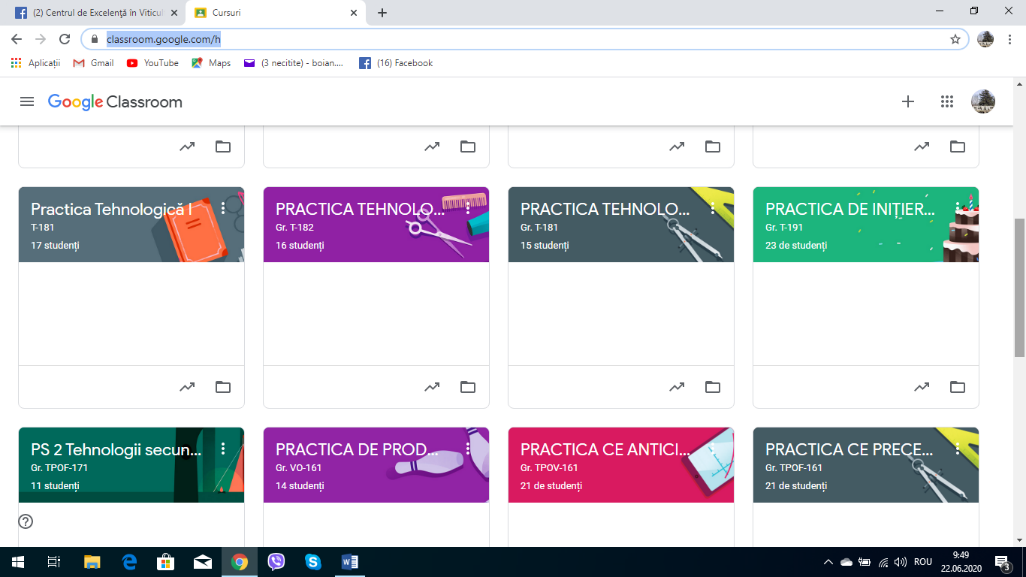 30Semnarea acordului de colaborare cu întreprinderile în vederea instruirii practice a cadrelor didactice de specialitateS. ZabolotnîiS. CociorvăA. BoianMartie 2020Acord nesemnat31Instruirea cadrelor didactice de specialitate la întreprindereS. ZabolotnîiS. CociorvăA. BoianMartie – Mai 2020Instruire nerealizată32Instalarea suportului la plantaţia de viţă de vie, lotul didactic (1 ha)S. ZabolotnîiA. BoianM. TripacP. Țărnă, elev gr. VO-171E. Mereuță,D. Coipan elevi gr. APG-181Martie – iunie 2020Proiectarea 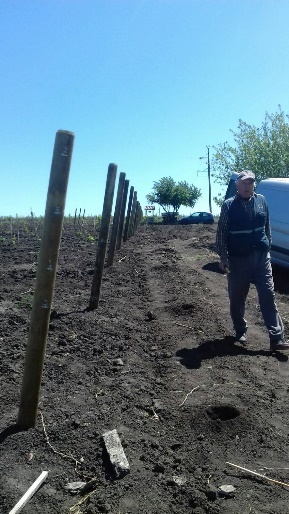 Procurarea materealelor necesareMontarea spalierului vertical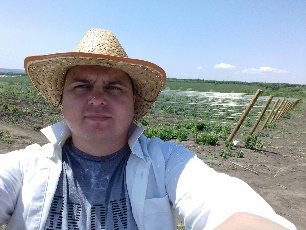 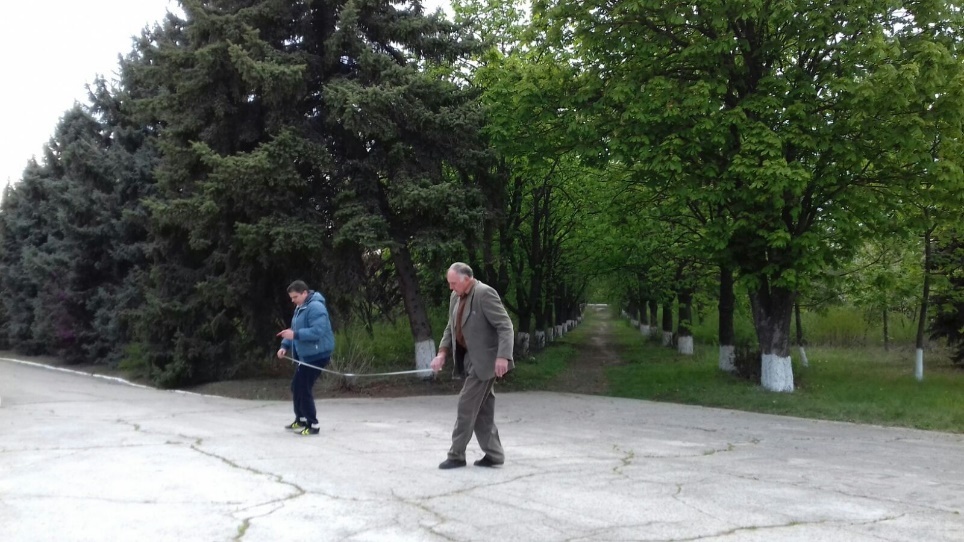 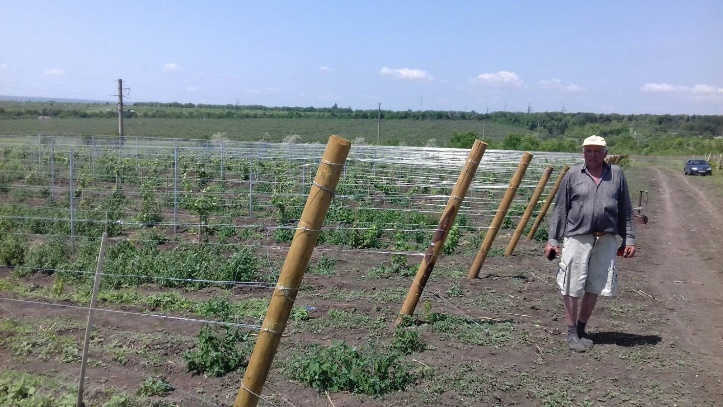 33Elaborarea actelor ncesare privind achiziționarea instrumentelor, inventarului, echipamentelor prin  procedura  de valoare  mică în cadrul proiectului Dezvoltarea zonelor rurale în Republica Moldova (DevRAM) (2017/389-857). Partea I: Creșterea competitivității sectorului agroalimentar prin integrarea acestuia în lanțurile valorice interne și globale, în special a sectorului culturii de soia,  susținut financiar de Uniunea Europeană, implementat de Centrul Educațional PRO DIDACTICA, în parteneriat cu Agenția Austriacă de Dezvoltare/ADA și Asociația Donau Soja (Austria) (Consolidarea capacității tehnice a instituției în vederea implementării standardelor de calitate în sectorul agroalimentar)S. ZabolotnîiA. BoianT. PopaM. TripacG. Jaloba  Februarie – Iunie 2020Invitații de participareFormulareOferte parveniteAchizițoinarea instrumentelor, inventarului, echipamentelor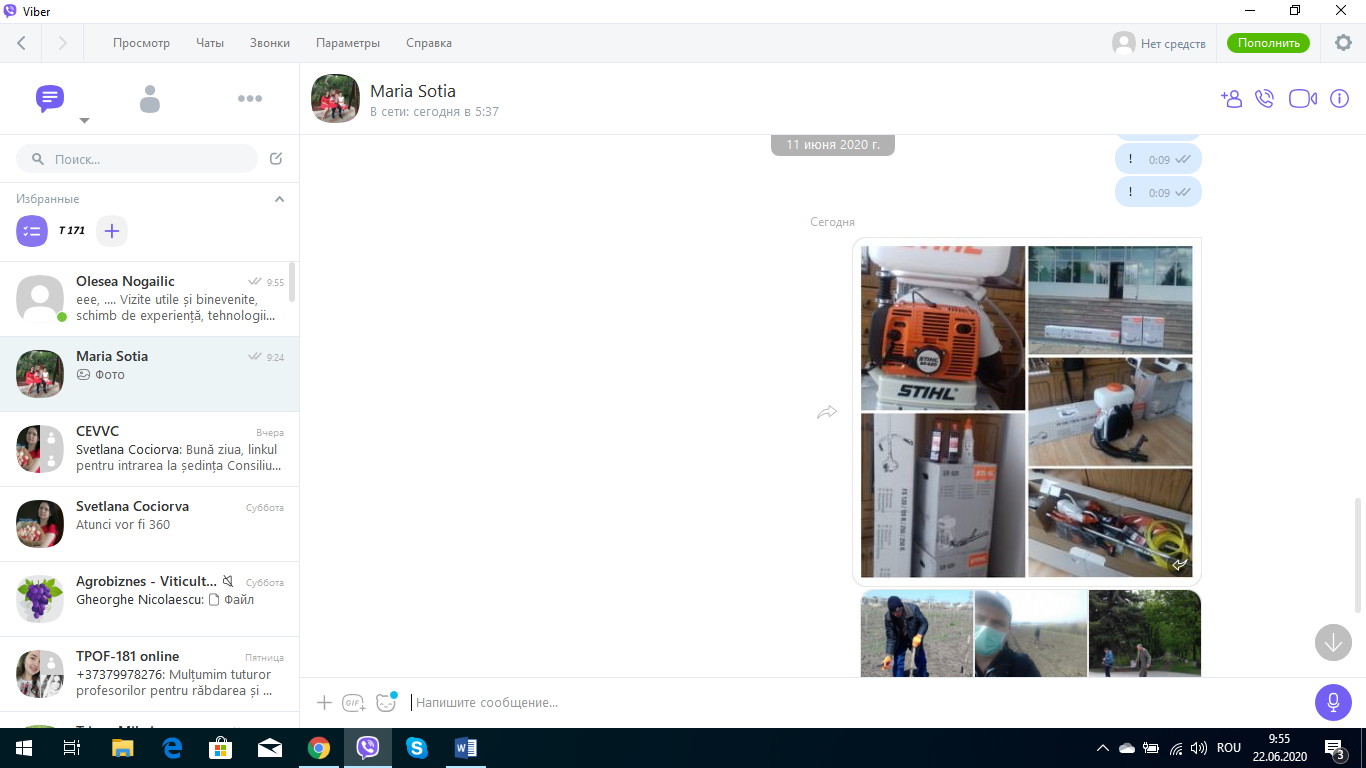 34Organizarea excursiilor didactice la CIE MOLDEXPO S.A. Expoziţia internaţională „FOOD & DRINKS” „FOOD TECHNOLOGY” 2020A. Boian14.05.-16.05. 2020Nerealizat (amânarea expoziției)35Vizite de studii planificate în cadrul orelor practiceA. BoianConducătorii de practicăMartie – Iunie 2020Nerealizat36Activități pentru implementare proiectului de grup de lungă duratăÎnființarea lotului didactic viticol S. ZabolotnîiA. BoianM. TripacMartie – Iunie 2020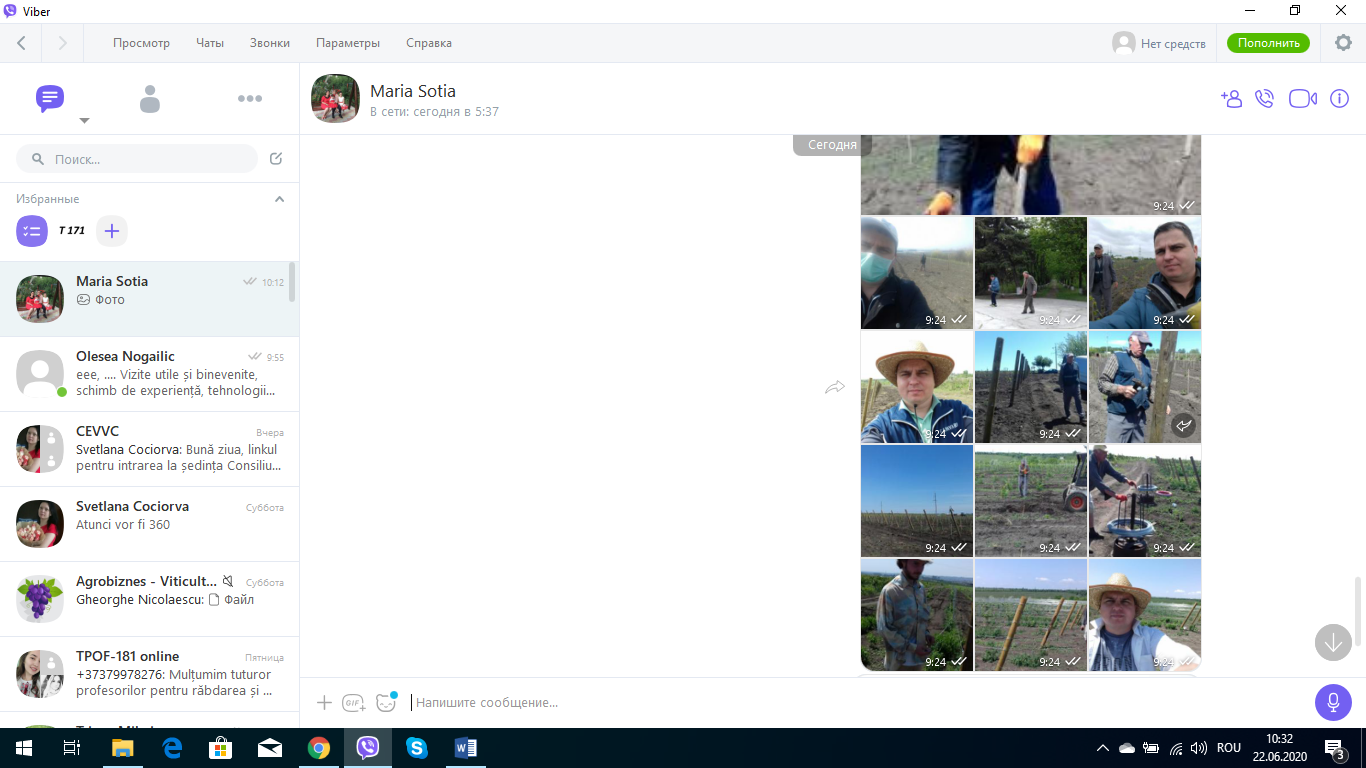 